109年度集合式住宅室內停車場照明汰換補助計畫設備汰換項目施工前、中、後之照片（需拍攝同一地點及角度）109年度集合式住宅室內停車場照明汰換補助計畫設備汰換項目施工前、中、後之照片（需拍攝同一地點及角度）社區名稱改造項目地下室停車場照明燈具汰換為長亮LED燈地下室停車場照明燈具汰換為長亮LED燈地下室停車場照明燈具汰換為長亮LED燈改造位置施工前照片施工中照片施工後照片範例
B3F到B4F坡道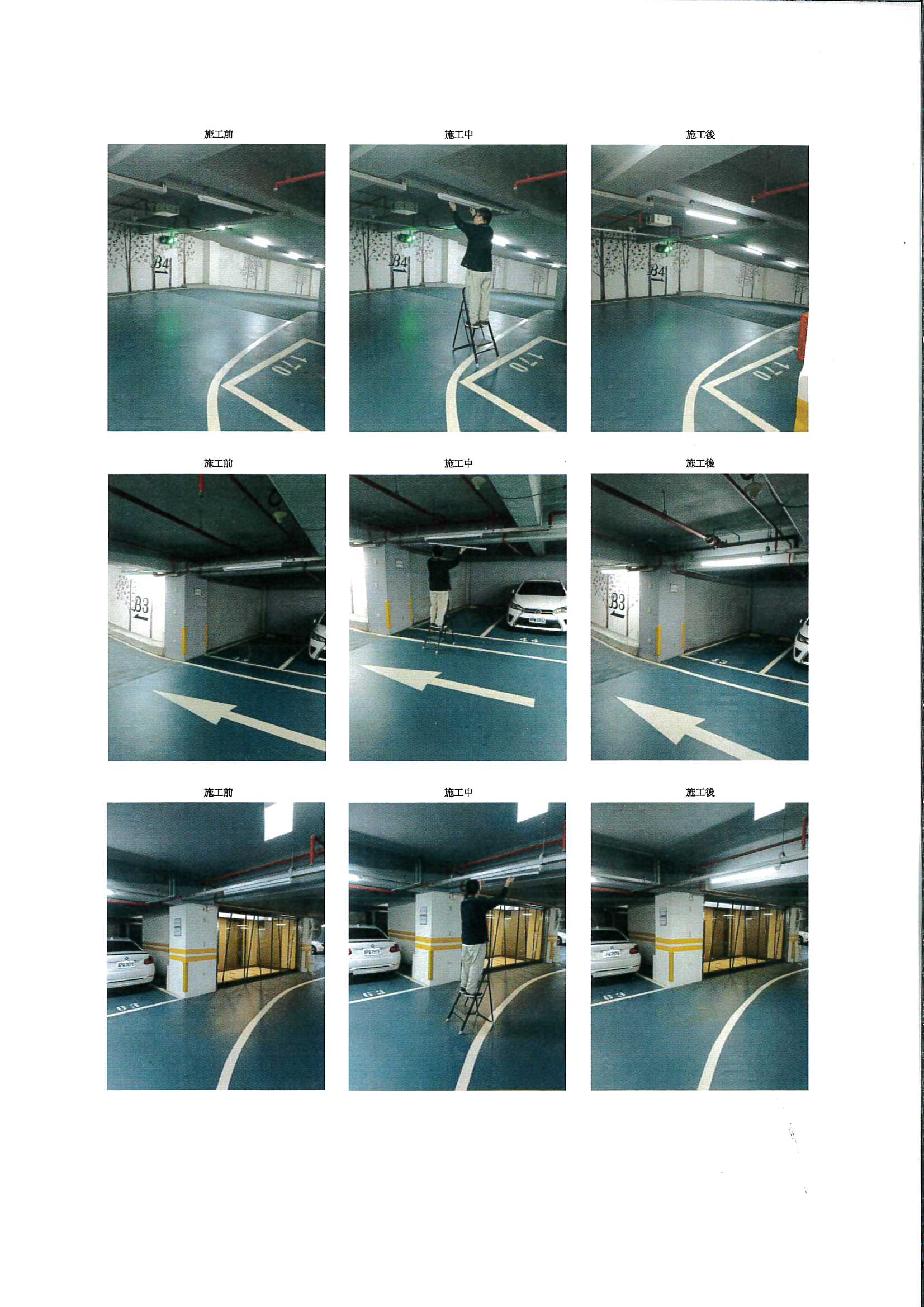 範例B3F 63號車格前車道範例B3F 90號車格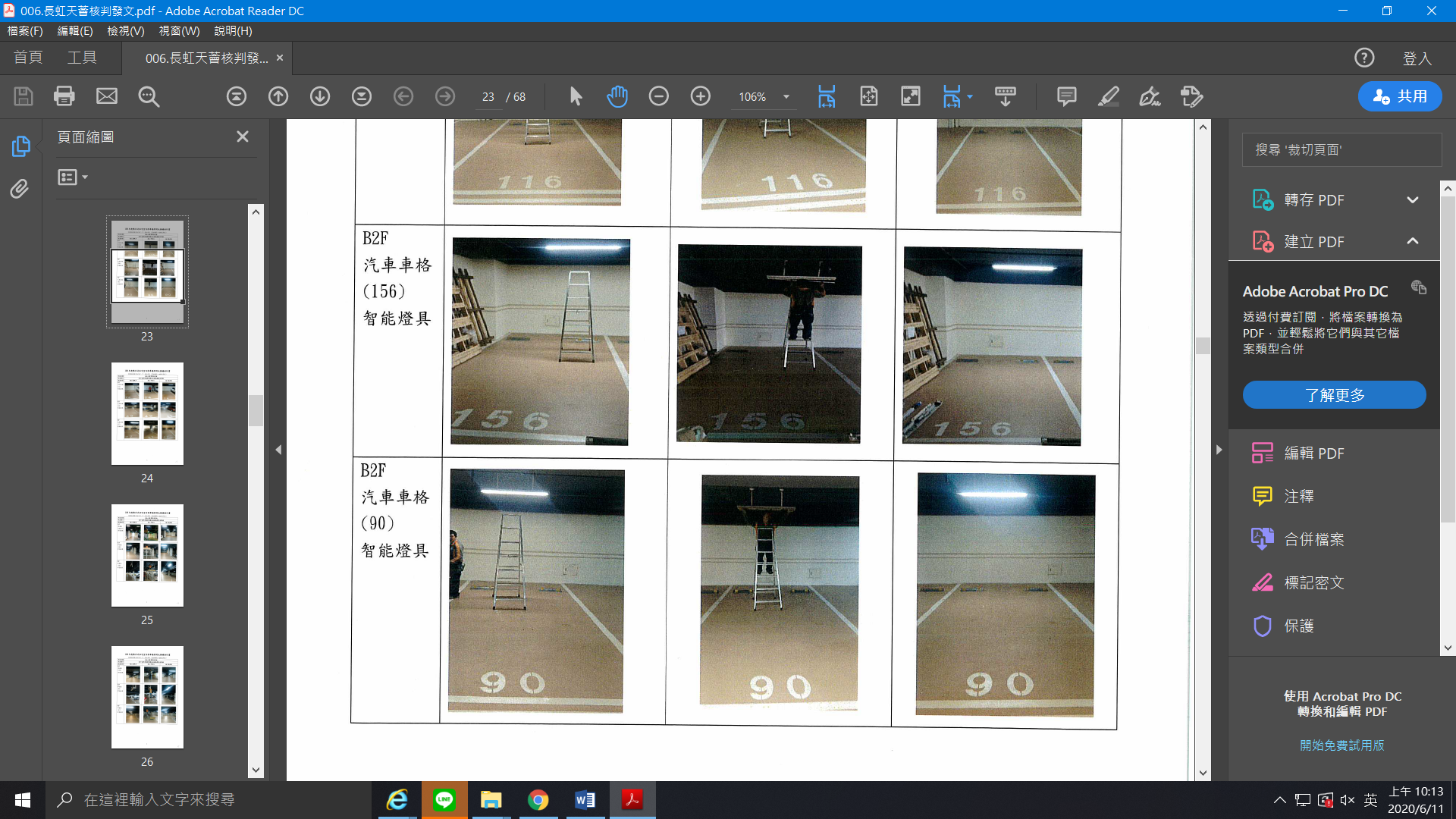 社區名稱改造項目地下室停車場照明燈具汰換為感應LED燈地下室停車場照明燈具汰換為感應LED燈地下室停車場照明燈具汰換為感應LED燈改造位置施工前照片施工中照片施工後照片